KLASA: 003-06/21-01/URBROJ:2182/1-12/2-8-06-21-01Šibenik,  30. travnja  2021.   Zapisnik s trideset i  devete  (39.) sjednice Školskog odbora Medicinske škole, održane dana  29. travnja 2021.  (četvrtak)   u  17. 30.  sati,  preko ZOOM aplikacije. Sjednici  prisutna  četiri  (4)   člana. Odsutna tri člana.     Predsjednica Školskog odbora   je pozdravila  prisutne  članove   Školskog odbora i  utvrdila da je sjednici prisutna natpolovična većina članova Školskog odbora i da su odluke donesene na ovoj sjednici pravovaljane.  Prisutnima je uz poziv dostavljen Zapisnik sa trideset i  osme sjednice Školskog odbora. Predsjednica Školskog odbora je obrazložila razloge sazivanja sjednice preko e-maila. Svi potrebni materijali članovima su dostavljeni ranije pa su ih mogli proučiti. Epidemiološka situacija i dalje nije dobra. Upitala je prisutne za primjedbe na zapisnik sa prethodne sjednice Školskog odbora. Nije bilo primjedbi. Predložila je prisutnima usvajanje Zapisnika sa  trideset i osme sjednice Školskog odbora. Zapisnik je jednoglasno usvojen. Predsjednica Školskog odbora predložila sljedeći Dnevni red: DNEVNI RED:	Suglasnosti za zasnivanje radnog odnosa po natječaju RaznoPredsjednica Školskog odbora dala je prijedlog Dnevnog reda na glasanje. Dnevni red je jednoglasno prihvaćen. Ad. 1.    Na temelju članka 105., čl. 107. st.1., čl. 118. st.2.t.2   Zakon o odgoju i obrazovanju u osnovnoj i srednjoj školi  (NN 87/08, 86/09, 92/10, 105/10, 90/11, 05/12, 16/12, 86/12, 126/12, 94/13, 152/14, 07/17, 68/18, 98/19; 64/20) i čl. 69. Statuta  Školski odbor Medicinske škola na svojoj sjednici održanoj 29. travnja  2021.  godine donio je O D L U K Uo prethodnoj   suglasnost zazasnivanje radnog odnosa na temelju natječaja:Donosi se Odluka o prethodnoj suglasnosti za zanivanje radnog odnosa:  Mery Mrakovčić, prof. pedagogije i nformatologije smjer bibliotekasrstvo, 40/40, zamjena do povratka radnice – stručni suradnik – knjižničarAleksej Klarić, stručni prvostupnik inženjer računalstva – nastavnik informatike 29/40Ivana Cvitan, dipl. inž. prehrambene tehnologije – nastavnik  farmaceutske grupe predmeta 40/40 Mirjana Polić,  dipl. inž. prehrambene tehnologije – nastavnik  farmaceutske grupe predmeta 4/40 Sanja Kristek, dipl. inž. prehrambene tehnologije – nastavnik  farmaceutske grupe predmeta  34,5/40 Slavica Krnić, dipl. inž. biotehnologije - nastavnik  farmaceutske grupe predmeta  5,5/40 II.Ova Odluka stupa na snagu danom donošenja. Ad. 2.  Ravnateljica je prisutne obavijestila da su učenici naše Škole osvojili prvo, drugo i sedmo mjesto na Državnom natjecanju iz latinskog jezika. Naši učenici istakli su se i u volontiranju u HZJZO-a.Pisali su o tome i u novinama.  Tri naše učenice za svoj projekt o disleksiji ( Čitanje za disleksičare) dobile si 15.000,00 kuna. Naši učenici sudjelovali su i u radio emisiji koju vodi Boris Jokić ( 60 otkucaja) na radiju Jamat FM o životu mladih u Hrvatskoj. Pozvani su na radio gdje će se imati priliku upoznati D.J., voditelje, rad na radiju i dr.  Ravnateljica je obavijestila prisutne da bi čim se popravi epidemiološka situacija trebalo krenuti sa izborom članova za Školski odbor. Ovom Školskom odboru mandat ističe 26. 6. 2021. godine kao i sa natječajem za ravnatelja kao bi se izbor prove prije odlaska na godišnje odmore. Predsjednica Školskog odbora je upitala je li poznata informacija kada će se krenuti s nastavom. Maturanti imaju još samo tri (3) tjedna nastave. Smatra da ništa ne može zamjeniti nastavu u razredu. Ravnateljica je rekla da nema nikakve detaljnije informacije. Sjednica je završena 18. 05. sati. Predsjednica Školskog odbora prisutnima  se zahvalila na sudjelovanju. Predsjednica Školskog odbora:                                                                                                 Gorana Radić Jelovčić, prof.        ________________________MEDICINSKA  ŠKOLAŠIBENIK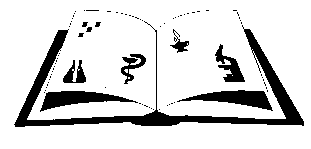 Matični broj: 3875865                      OIB: 42369583179Ante Šupuka  29  (p.p. 75), 22000 Šibenik  Centrala: 022/331-253; 312-550 Fax: 022/331-024ŠIFRA ŠKOLE U MINISTARSTVU: 15-081-504e-mail: ured@ss-medicinska-si.skole.hrweb: http//ss-medicinska-si.skole.hr